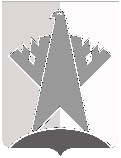 ДУМА СУРГУТСКОГО РАЙОНАХанты-Мансийского автономного округа - ЮгрыРЕШЕНИЕ«18» мая 2018 года                                                                                                                     № 450   г. СургутВ соответствии с решением Думы Сургутского района от 29 марта 2018 года № 375 «О внесении изменений в решение Думы Сургутского района от 24 декабря 2010 года № 706 «Об утверждении структуры администрации Сургутского района»Дума Сургутского района решила:1. Внести в решение Думы Сургутского района от 23 сентября 2015 года 
№ 752 «Об утверждении Положения о департаменте имущественных и земельных отношений администрации Сургутского района» следующие изменения: 1) в наименовании, в пункте 1 решения, в наименовании, пунктах 1, 9 
раздела 1 приложения к решению слова «департамент имущественных и земельных отношений» в соответствующем падеже заменить словами «департамент управления муниципальным имуществом и жилищной политики» в соответствующем падеже;2) подпункты 1.2, 1.3, 1.6, 1.8, 1.9 пункта 1 раздела 1, подпункты 3.1, 3.3 пункта 3 раздела 2, пункт 3 раздела 3, подпункты 5.1 - 5.7, 5.9 пункта 5 раздела 3, раздел 4 приложения к решению  признать утратившими силу;3) пункт 7 раздела 1 приложения к решению изложить в следующей 
редакции: «7. Структура и штатное расписание департамента утверждаются распоряжением администрации Сургутского района.»;4) пункт 10 раздела 1 приложения к решению изложить в следующей 
редакции: «10. Сокращённое наименование: «Депимущества АСР».»;5) подпункт 1.1 пункта 1 раздела 2 приложения к решению  изложить в следующей редакции:«1.1) обеспечение деятельности администрации Сургутского района в сфере имущественных и жилищных отношений.»;6) пункт 3 раздела 2 приложения  к решению дополнить подпунктом 3.4 следующего содержания: «3.4) организация содержания муниципального жилищного фонда Сургутского района на территории с.п. Угут, с.п. Тундрино, с.п. Сытомино, с.п. Лямина, с.п. Локосово.»;7) пункт 2 раздела 3 приложения к решению дополнить подпунктом 2.2.1 следующего содержания:«2.2.1) обеспечивает несение расходов на оплату коммунальных услуг и содержание жилых помещений, находящихся в собственности муниципального образования Сургутский район и не предоставленных гражданам в пользование в соответствии с Жилищным кодексом Российской Федерации;»;8) пункт 5 раздела 3 приложения к решению дополнить подпунктом 5.10 следующего содержания: «5.10) организует содержание муниципального жилищного фонда Сургутского района на территории с.п. Угут, с.п. Тундрино, с.п. Сытомино, с.п. Лямина, с.п. Локосово.».2. Решение вступает в силу с 01 июля 2018 года.Председатель ДумыСургутского района 						                      А.П. СименякО внесении изменений в решение Думы Сургутского района от 23 сентября 2015 года № 752 
«Об утверждении Положения о департаменте имущественных и 
земельных отношений администрации Сургутского района»  